ANEXO 1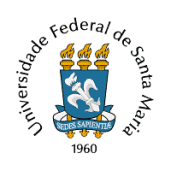 CENTRO DE CIÊNCIAS SOCIAIS E HUMANASDEPARTAMENTO DE CIÊNCIAS CONTÁBEISEDITAL INTERNO - 13 DE JUNHO DE 2019Seleção de acadêmico(a) do Curso de Ciências Contábeis desta Universidade para atuar como bolsista no Projeto de Pesquisa nº 050707, intitulado “Efeitos Cognitivos, Motivacionais e do Valor de Realização da Participação Orçamentária”, vinculado ao Grupo de Pesquisas em Controladoria, Contabilidade Comportamental e Sistemas de Controle Gerencial.Requerimento para inscrição no processo seletivoRequer inscrição:Período de inscrições: de 13/06/2019 a 14/06/2019. Santa Maria, ______ de ________________ de 2019. _______________________________Nome e Assinatura do DiscenteDiscente:Discente:Matrícula:Curso:E-mail:E-mail:Breve descrição da experiência com pesquisas:Breve descrição da experiência com pesquisas:Declaração:Declaro estar ciente das obrigações expressas na Resolução nº 001/2013 - UFSM, de 7 de janeiro de 2013, no Edital nº 034/2019 – Programa de Bolsas de Iniciação Científica – PROBIC – FAPERGS / UFSM e no presente Edital Interno, que regulam a concessão da Bolsa de Pesquisa remunerada ao candidato aprovado. Declaro estar disposto a estudar e escrever sobre temáticas de psicologia aplicadas a contabilidade (Behavioral Accounting), com leitura predominante de textos em inglês e abordagem dos temas: capacidades psicológicas, personalidade, comprometimento, motivação, satisfação e desempenho. Declaração:Declaro estar ciente das obrigações expressas na Resolução nº 001/2013 - UFSM, de 7 de janeiro de 2013, no Edital nº 034/2019 – Programa de Bolsas de Iniciação Científica – PROBIC – FAPERGS / UFSM e no presente Edital Interno, que regulam a concessão da Bolsa de Pesquisa remunerada ao candidato aprovado. Declaro estar disposto a estudar e escrever sobre temáticas de psicologia aplicadas a contabilidade (Behavioral Accounting), com leitura predominante de textos em inglês e abordagem dos temas: capacidades psicológicas, personalidade, comprometimento, motivação, satisfação e desempenho. 